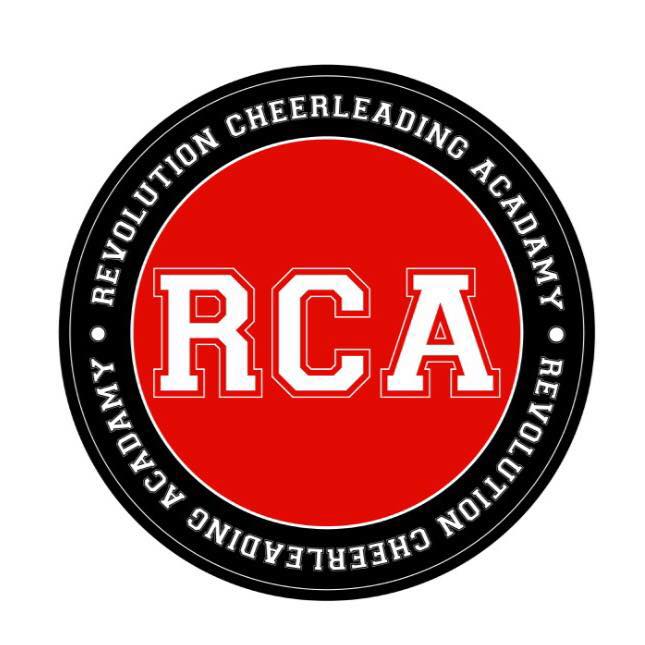 Revolution Cheerleading Academy.NEW STUDENT REGISTRATION FORMSTUDENT INFORMATIONStudent’s Name: ___________________________________ Birth Date: ______________ Age: ________Address: __________________________________________________________________Town: ___________________________________ County: __________________________  Postcode: ______________Home Phone: _____________________________ Mobile phone: ____________________E-mail: ____________________________________________________________________EMERGENCY CONTACTName: ____________________________________________________________________ Relationship to student: _____________________________________________________Address: __________________________________________________________________Town: ______________________________________ County: _______________________ Postcode: ______________Home Phone: _______________________________ Mobile: _________________________E-mail: _____________________________________________________________________CLASS PARTICIPATION: (Classes Participating In)Class Name Day Time____________________________________________________________________________  ____________________________________________________________________________  ____________________________________________________________________________ How did you hear about our studio? ________________________________________________________If you were referred, who was it by: ___________________________________________________________________________MEDICAL HISTORY (PLEASE LIST ANY PREVIOUS MEDICAL HISTORY WE SHOULD BE AWARE OF):___________________________________________________________________________TUITIONI understand that all fees paid are non-refundable and non-transferable and that tuition shall be paid on arrival to each class, or monthly/termly in advance. PERSON RESPONSIBLE FOR PAYMENT:PRINT NAME: _____________________________SIGNATURE: ________________________________________DATE: ____________________ RELATIONSHIP TO STUDENT: ______________________________________WITNESS (Must be at least 18 years of age): __________________________________________________________RELEASEIndicated in the space below are any health problems or conditions of which the studio should be aware (such as heart, back, medical, allergy, muscular, pregnancy, diabetes, epilepsy, chemical or neurological condition, special medication, knee/kidney/shoulder problems, etc.). I understand that risk of injury is inherent in any physical activity and I knowingly and voluntarily accept that risk. I, the undersigned, for myself, my heirs, administrators, and executors, hereby waive and release Revolution Cheerleading Academy individually and Revolution Cheerleading Academy and its staff from any and all claims or damages of any kind arising out of my participation in the exercise and/or dance program of Revolution Cheerleading Academy. I certify that I am in proper physical condition to participate in the exercise/dance program and that I have been examined by a licensed physician and found to be in proper physical condition to participate in said program. I, the undersigned, do hereby authorize Revolution Cheerleading Academy and their designated agents (being teachers or administrators employed by Revolution Cheerleading Academy) to obtain medical treatment for myself in emergency situations if needed. This authority includes the power to authorize any and all treatment deemed necessary under the circumstances by a licensed practitioner.SIGNATURE OF STUDENT: ____________________________________________ Date: _____________WITNESS (Must be at least 18 years of age): _____________________________________________EMERGENCY INFORMATIONName of Dr: _______________________________________________________________________ Address of Dr Surgery: _______________________________________________________________Allergies to Medications: ____________________________________________________________Additional Information/Comments:______________________________________________________________________________________________________________________________________